ΣΧΕΔΙΟ ΥΠΟΒΟΛΗΣ ΠΡΟΓΡΑΜΜΑΤΟΣΤΙΤΛΟΣ ΠΡΟΓΡΑΜΜΑΤΟΣ: 	(Κατά το σχεδιασμό, λαμβάνονται υπόψη οι βασικές αρχές που διέπουν την υλοποίησή του)ΕΝΤΑΣΣΕΤΑΙ ΣΤΗ ΘΕΜΑΤΟΛΟΓΙΑ: 	ΠΡΑΞΗ ΑΝΑΘΕΣΗΣ ΤΟΥ ΣΥΛΛΟΓΟΥ ΔΙΔΑΣΚΟΝΤΩΝ(κάθε σχολική μονάδα, καταθέτει ένα φωτοαντίγραφο της πράξης για όλα τα προγράμματα)Αρ. Πράξης: ___________________Ημερομηνία: ___________________ΜΑΘΗΤΕΣ/ΤΡΙΕΣ ΠΟΥ ΣΥΜΜΕΤΕΧΟΥΝ ΣΤΟ ΠΡΟΓΡΑΜΜΑ:ΣΥΝΟΛΟ ΜΑΘΗΤΩΝ/ΤΡΙΩΝ ΤΗΣ ΟΜΑΔΑΣ :  …………….     ΑΓΟΡΙΑ: ………   ΚΟΡΙΤΣΙΑ: ………ΣΥΝΑΝΤΗΣΕΙΣ ΟΜΑΔΑΣ ΥΠΑΡΧΕΙ ΣΤΟ ΣΧΟΛΕΙΟ ΑΡΧΕΙΟ ΤΩΝ ΣΧΟΛΙΚΩΝ ΔΡΑΣΤΗΡΙΟΤΗΤΩΝ; ΝΑΙ / ΟΧΙ (Εάν όχι, δημιουργήστε ένα φέτος)ΠΑΙΔΑΓΩΓΙΚΗ ΔΙΑΔΙΚΑΣΙΑ:Α. ΚΥΡΙΟ ΘΕΜΑ - ΘΕΜΑΤΙΚΕΣ ΕΝΟΤΗΤΕΣ (ποιες διαστάσεις του θέματος θα προσεγγίσετε -έως 100 λέξεις) :Β. ΠΑΙΔΑΓΩΓΙΚΟΙ ΣΤΟΧΟΙ (έως 100 λέξεις )Γ. ΜΕΘΟΔΟΛΟΓΙΑ  ΥΛΟΠΟΙΗΣΗΣ (έως 100 λέξεις)Δ.ΠΡΟΒΛΕΠΟΜΕΝΗ ΔΙΑΡΚΕΙΑ - ΠΡΟΒΛΕΠΟΜΕΝΟΣ ΜΗΝΑΣ ΕΝΑΡΞΗΣΕ. ΠΡΟΒΛΕΠΟΜΕΝΕΣ ΕΠΙΣΚΕΨΕΙΣ - ΣΥΝΕΡΓΑΣΙΕΣ ΜΕ ΑΛΛΟΥΣ ΦΟΡΕΙΣ:Αριθμός προβλεπόμενων επισκέψεων  ................                                      ΣΤ. ΠΕΔΙΑ ΣΥΝΔΕΣΗΣ ΜΕ ΤΑ ΠΡΟΓΡΑΜΜΑΤΑ ΣΠΟΥΔΩΝ ( ΑΝΤΙΣΤΟΙΧΩΝ ΓΝΩΣΤΙΚΩΝ ΑΝΤΙΚΕΙΜΕΝΩΝ)Ζ.  ΔΙΑΧΥΣΗ ΤΩΝ ΑΠΟΤΕΛΕΣΜΑΤΩΝ:Η. ΤΟΠΙΚΑ ΘΕΜΑΤΙΚΑ ΔΙΚΤΥΑ (αναλυτικές πληροφορίες  για το περιεχόμενο και τις δράσεις κάθε δικτύου μπορείτε να δείτε στο 19425/12-10-2020 έγγραφο της ΔΔΕ Αχαΐας) Παρακαλούμε σημειώσετε (με κεφαλαίο Χ) βάσει της θεματολογίας του Προγράμματός σας σε ποιο θεματικό δίκτυο θα επιθυμούσατε να εντάξετε  το Πρόγραμμά σας:  Θ. ΚΑΤΑΓΡΑΨΤΕ ΣΥΝΟΠΤΙΚΑ ΤΗ ΧΡΟΝΙΚΗ ΕΞΕΛΙΞΗ ΤΟΥ ΠΡΟΓΡΑΜΜΑΤΟΣ ΣΑΣ Χρονοδιάγραμμα σχεδιασμού, οργάνωσης, υλοποίησης Προγράμματος  (διερεύνηση θέματος, επεξεργασία, υλοποίηση δράσεων, επισκέψεων, παρουσίαση, αποτίμηση κλπ)ΠΡΟΣΟΧΗ: Παρακαλούμε συμπληρώστε  με ακρίβεια ΟΛΑ ΤΑ ΣΤΟΙΧΕΙΑ (ιδίως τηλέφωνα επικοινωνίας, e-mail, ειδικότητες συντονιστή και συμμετεχόντων εκπαιδευτικών), προσαρμόζοντας το έντυπο στην έκταση των κειμένων σας (π.χ. αυξομειώνοντας γραμμές, σβήνοντας περιττές τελείες κ.λπ.), ώστε να διακρίνονται καθαρά και με ευκρίνεια τα στοιχεία. Παρακαλούμε, προσπαθήστε να τηρηθεί, κατά το δυνατό, η παρούσα σελιδοποίηση. * Οποιαδήποτε αλλαγή ή αποχώρηση εκπαιδευτικών ή μαθητών από το Πρόγραμμα πρέπει να κοινοποιείται έγκαιρα στην Υπεύθυνη Πολιτιστικών Θεμάτων με Πρακτικό Συλλόγου.      Σε κάθε περίπτωση, κατά την διάρκεια υλοποίησης των ΠΣΔ, προτεραιότητα δίδεται στην αυστηρή τήρηση των υγειονομικών πρωτοκόλλων για την αντιμετώπιση των επιδημιολογικών κινδύνων με βάση τις οδηγίες του ΕΟΔΥ, στο πλαίσιο μείωσης της πιθανότητας έκθεσης του μαθητικού πληθυσμού και εκπαιδευτικού προσωπικού σε επικίνδυνο ιικό φορτίο.Το υπογεγραμμένο έντυπο υποβολής, η κατάσταση των μαθητών και το αντίγραφο της Πράξης Συλλόγου να σταλούν μέχρι 30/10/2020 μόνο ΗΛΕΚΤΡΟΝΙΚΑ στην Υπεύθυνη Πολιτιστικών Θεμάτων στο politismos@dide.ach.sch.gr       Ο/Η ΔΙΕΥΘΥΝΤΗΣ/ΝΤΡΙΑ	Ο/Η ΣΥΝΤΟΝΙΣΤΗΣ/ΤΡΙΑ  ΤΟΥ ΠΡΟΓΡΑΜΜΑΤΟΣ                 ΠΟΛΙΤΙΣΤΙΚΩΝ ΘΕΜΑΤΩΝ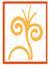                  ΠΟΛΙΤΙΣΤΙΚΩΝ ΘΕΜΑΤΩΝ                 ΠΟΛΙΤΙΣΤΙΚΩΝ ΘΕΜΑΤΩΝΣχολικό έτος: 2020– 2021Ημερομηνία:…………………… Δ/ΝΣΗ Δ/ΘΜΙΑΣ ΕΚΠ/ΣΗΣ ΑΧΑΪΑΣΑριθ. Πρωτ.:…………………… ΣΧΟΛΙΚΗ ΜΟΝΑΔΑ………………………………………………………………………..ΤΗΛ. ………………………………………………………………FAX ………………...................................................Email ……………………............................................ ΔΗΜΟΣ / ΠΕΡΙΟΧΗ ΣΧΟΛΕΙΟΥ …………………………………………………............ΟΝΟΜΑΤΕΠΩΝΥΜΟ ΔΙΕΥΘΥΝΤΗ/ΝΤΡΙΑΣ:   …………………………………………………...............                                                     ΠΕ/ΤΕ: ..............ΔΗΜΟΣ / ΠΕΡΙΟΧΗ ΣΧΟΛΕΙΟΥ …………………………………………………............ΟΝΟΜΑΤΕΠΩΝΥΜΟ ΔΙΕΥΘΥΝΤΗ/ΝΤΡΙΑΣ:   …………………………………………………...............                                                     ΠΕ/ΤΕ: ..............ΑΜΙΓΕΣ ΤΜΗΜΑ:ΟΜΑΔΑ ΜΑΘΗΤΩΝ ΤΜΗΜΑΤΟΣΕΙΔΙΚΟΤΗΤΑ ΕΠΑΛ/ΕΚ:ΗΜΕΡΑ:ΩΡΑ:ΤΟΠΟΣ ΣΥΝΑΝΤΗΣΗΣ Δίκτυα 2020-211. Δίκτυο για το 1821: «Διακόσια χρόνια από την Επανάσταση του 1821: από το χθες στο σήμερα» (σε συνεργασία με Περιβαλλοντική Εκπαίδευση και Αγωγή Υγείας)2. Δίκτυο για το θέατρο - μουσική - χορό: «Θεατρικά - μουσικά ταξίδια έκφρασης και δημιουργίας» (Προγράμματα με αντικείμενο το θέατρο, μουσική, χορό, παραστατικές τέχνες)  3. Δίκτυο για τη φωτογραφία - εικαστικές Τέχνες: «Φωτο-εικαστικές ανιχνεύσεις» (Προγράμματα με αντικείμενο φωτογραφία, εικαστικές τέχνες, γκράφιτι, κατασκευές κλπ)4. Δίκτυο για οπτικοακουστική έκφραση -μαθητικό ραδιόφωνο -Τύπο: «Σύγχρονες ψηφιακές μορφές τέχνης» (Προγράμματα με αντικείμενο κινηματογράφο, βίντεο, ραδιόφωνο, ψηφιακό Τύπο, ντοκιμαντέρ, ρομποτική)5. Δίκτυο για την τοπική ιστορία - πολιτιστική κληρονομιά - μουσειακή αγωγή: «Πολίτες της Μεσογείου» (σε συνεργασία με το Αρχαιολογικό Μουσείο Πατρών)6. Δίκτυο για τη φιλαναγνωσία σε συνδυασμό με τα ανθρώπινα δικαιώματα: «Κατανοώντας τη διαφορετικότητα μέσα από το βιβλίο – Ζωντανεύοντας το βιβλίο στο Μουσείο» (σε συνεργασία με το Μουσείο Επιστημών και Τεχνολογίας Παν/μίου Πατρών)7. Δίκτυο για  τις επιστήμες – ψηφιακό γραμματισμό: «Ψηφιακός γραμματισμός: Εμπνέοντας και εκπαιδεύοντας τον πολίτη του μέλλοντος μέσα από το Μουσείο» (σε συνεργασία με το Μουσείο Επιστημών και Τεχνολογίας Παν/μίου Πατρών)1ος  ΜΗΝΑΣ(Νοέμβριος)1. (1ο δίωρο)2.2ος  ΜΗΝΑΣΔεκέμβριος)3. 4.5.3ος  ΜΗΝΑΣΙανουάριος)6.7.8.4ος  ΜΗΝΑΣΦεβρουάριος)9.10.11.12.3ος  ΜΗΝΑΣ(Μάρτιος)13.14.15.16.6ος   ΜΗΝΑΣ(Απρίλιος)17.18.19.20.7ος  ΜΗΝΑΣ(Μάιος)20.21.